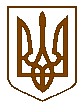 У К Р А Ї Н АКОМУНАЛЬНИЙ ПОЗАШКІЛЬНИЙ НАВЧАЛЬНИЙ ЗАКЛАД«ПАЛАЦ  ТВОРЧОСТІ  ДІТЕЙ  ТА  ЮНАЦТВА»51400, Дніпропетровська обл., м. Павлоград, вул. Радянська, б.64, тел. (05632) 6-11-23 факс (05632) 6-06-62e-mail: dvorec_tvorchestva@ukr.net, код ЄДРПОУ 24439930 ОБГРУНТУВАННЯзастосування переговорної процедури закупівлі	Замовник:Найменування: Комунальний позашкільний навчальний заклад «Палац творчості дітей та юнацтва» відділу освіти Павлоградської міської ради Дніпропетровської області.Пара та гаряча вода; постачання пари та гарячої води (код ДК 016:2010 - 35.30.1) послуги теплопостачання. Ідентифікаційний код за ЄДРПОУ: 24439930Місцезнаходження: вул. Радянська, буд. 64, м. Павлоград, Дніпропетровська обл., 51400.Посадова особа замовника, відповідальна за проведення закупівлі (прізвище, ім’я, по батькові, посада та адреса, номер телефону та телефаксу із зазначенням коду міжміського телефонного зв’язку, e-mail).: Хлопоніна Ірина Олександрівна – голова комітету з конкурсних торгів, головний бухгалтер КПНЗ «Палац творчості дітей та юнацтва», вул. Радянська, буд. 64, м. Павлоград, Дніпропетровська обл., 51400, телефон/факс – (05632) 60662, e-mail: dtbyhgalteriya@ukr.net Головний розпорядник коштів або орган, до сфери управління якого належить замовник (повне найменування та ідентифікаційний код за ЄДРПОУ): Відділ освіти Павлоградської міської ради, код за ЄДРПОУ 02142365.Дата прийняття комітетом з конкурсних торгів замовника рішення про застосування переговорної процедури закупівлі: 14.01.2016р.Джерело фінансування закупівлі: Місцевий бюджет.Інформація про предмет закупівлі:3.1.  Найменування предмета закупівлі:  Пара та гаряча вода; постачання пари та гарячої води (код ДК 016:2010 - 35.30.1) послуги теплопостачання.             3.2.  Кількість товарів або обсяг виконання робіт чи надання послуг: 266,916 Гкал.            3.3   Місце поставки товарів, виконання робіт чи надання послуг:вул. Радянська, буд. 64, м. Павлоград, Дніпропетровська обл., 51400;вул. Дніпровська, буд. 125/43,44, м. Павлоград, Дніпропетровська обл., 51400;вул. Харьківська, буд. 114, м. Павлоград, Дніпропетровська обл., 51400;вул. Карла Маркса, буд. 47, м. Павлоград, Дніпропетровська обл., 51400;вул. Верстатобудівників, буд. 6а, м. Павлоград, Дніпропетровська обл., 51400.3.4. Строк поставки товарів, виконання робіт, надання послуг: січень-грудень 2016 рокуІнформація про учасника процедури закупівлі:Повне найменування юридичної особи або прізвище, ім’я, по батькові фізичної особи: Комунальне підприємство «Павлоградтеплоенерго» 4.2.   Код за ЄДРПОУ/реєстраційний номер облікової картки платника податків: 03342250.4.3.   Місцезнаходження юридичної особи або місце проживання фізичної особи, телефон, телефакс:вул. Промислова, буд.13-А, м. Павлоград, Дніпропетровська обл., 51413 тел. (05632)32307 факс (0563)209477.Умови застосування переговорної процедури закупівлі:Відповідно до п.2 ч.2 ст.39 Закону України «Про здійснення державних закупівель», а саме: відсутність конкуренції (у тому числі з технічних причин) на відповідному ринку, внаслідок чого договір про закупівлю може бути укладено лише з одним постачальником, за відсутності при цьому альтернативи.Причини та обставини, якими керувався замовник під час обрання переговорної процедури закупівлі.Відповідно до ч.4 ст.2 Закону України від 10.04.2014 №1197-VII «Про здійснення державних закупівель» (далі – Закон)визначено, що окремими законами України визначаються особливості здійснення закупівлі пари та гарячої води; постачання пари та гарячої води. На сьогодні відсутні окремі закони, які регулюють питання закупівлі пари та гарячої води; постачання пари та гарячої води, тому закупівлю необхідно здійснювати у порядку та за процедурами, передбаченими Законом України «Про здійснення державних закупівель». Відповідно до ст.5 Закону України «Про природні монополії» та п.7 Розпорядження Антимонопольного комітету України від 28.11.2012 року №874-р «Про затвердження Порядку складання та ведення зведеного переліку суб’єктів природних монополій», яким встановлено, що перелік суб’єктів природних монополій в установленому порядку розміщується на офіційному веб-сайті Антимонопольного комітету України.Відповідно до пункту 364 Зведеного переліку суб’єктів природних монополій станом на 10.12.2015 року, оприлюдненого на офіційному веб-сайті Антимонопольного комітету України (www.amc.gov.ua) Комунальне підприємство «Павлоградтеплоенерго» код 03342250 займає монопольне становище на ринку транспортування теплової енергії магістральними та місцевими (розподільчими) тепловими мережами.Відповідно до рішення виконавчого комітету Павлоградської міської ради від 28.03.2007р. №296 «Про визначення виконавців житлово-комунальних послуг» виконавцем послуг з централізованого опалення, після точки розподілу, в якій відбувається передача послуг визначено Комунальне підприємство «Павлоградтеплоенерго».Для забезпечення протягом 2016 року тепловою енергією нежитлових приміщень, які знаходяться на балансі Палацу творчості,  необхідно укласти договір з КП «Павлоградтеплоенерго», оскільки теплові мережі безпосередньо приєднані до теплових мереж  КП «Павлоградтеплоенерго». Не укладення або несвоєчасне укладення договору з КП «Павлоградтеплоенерго» на послуги теплопостачання призведе до припинення /обмеження теплової енергії підприємству, до негативних соціальних процесів та небажаних наслідків, а також зриву опалювального сезону 2016 року. На підставі викладеного, оскільки закупівля пари та гарячої води; постачання пари та гарячої води (постачання теплової енергії) може бути запропонована лише КП «Павлоградтеплоенерго», виконавчий комітет Павлоградської міської ради Дніпропетровської області для здійснення закупівлі – пара та гаряча вода; постачання пари та гарячої води (теплова енергія), код ДКПП 016:2010 – 35.30.1 та відповідно до пункту 2 частини другої статті 39 Закону України «Про здійснення державних закупівель» повинен застосувати переговорну процедуру закупівлі з причини відсутності конкуренції (у тому числі з технічних причин) на відповідному ринку, внаслідок чого договір про закупівлю може бути укладено лише з одним постачальником, за відсутності при цьому альтернативи. Перелік документів, що підтверджують наявність умов застосування процедури закупівлі:Закон України «Про здійснення державних закупівель»;Закон України «Про природні монополії» від 20 квітня 2000 року №1682-ІІІ;Постанова Національної комісії, що здійснює державне регулювання у сфері енергетики від 03.07.2014 року №987 «Про затвердження порядку складання та ведення реєстру суб’єктів природних монополій, діяльність яких регулює НКРЕ»  (www.nkp.gov.ua);Розпорядження Антимонопольного комітету України від 28 листопада 2012 року №874-р «Про затвердження Порядку складання та ведення зведеного переліку суб’єктів природних монополій»;Зведений перелік суб’єктів природних монополій, що знаходяться  на офіційному веб-сайті Антимонопольного комітету України www.amc.gov.ua;Копії: ліцензія серія АВ №597493 від 12.06.2012р. на виробництво теплової енергії (крім діяльності з виробництва теплової енергії на теплоцентралях, теплоелектростанціях, атомних електростанціях і когенераційних установках та установках з використанням нетрадиційних або поновлювальних джерел енергії), ліцензія АВ №597494 від 12.06.2012р. на транспортування теплової енергії магістральними та місцевими (розподільчими) тепловими мережами, виданої Національною комісією, що здійснює державне регулювання у сфері комунальних послуг Комунальному підприємству «Павлоградтеплоенерго».Голова комітету з конкурсних торгів, головний бухгалтер КПНЗ «Палац творчості дітей та юнацтва»                                                                            І.О.Хлопоніна